Beskrivelse af barnets hverdagBeskrivelse af barnets vanskelighederBeskrivelse af barnets relationer2. Den pædagogiske indsatsHvad er der hidtil gjort for at afhjælpe vanskelighederne?3. Barnets styrkesiderBeskrivelse af barnets ressourcer
4. Eventuelle bemærkninger og underskrift fra forældremyndighedsindehaver(e)5. Dato og underskrift pædagogisk lederBESKRIVELSE AF BARN I DAGTILBUDDagtilbuddets beskrivelse ved indstilling til specialundervisningstilbud (skolestarter) og specialdagtilbud, jf. Barnets lov § 82BESKRIVELSE AF BARN I DAGTILBUDDagtilbuddets beskrivelse ved indstilling til specialundervisningstilbud (skolestarter) og specialdagtilbud, jf. Barnets lov § 82BESKRIVELSE AF BARN I DAGTILBUDDagtilbuddets beskrivelse ved indstilling til specialundervisningstilbud (skolestarter) og specialdagtilbud, jf. Barnets lov § 82BESKRIVELSE AF BARN I DAGTILBUDDagtilbuddets beskrivelse ved indstilling til specialundervisningstilbud (skolestarter) og specialdagtilbud, jf. Barnets lov § 82BESKRIVELSE AF BARN I DAGTILBUDDagtilbuddets beskrivelse ved indstilling til specialundervisningstilbud (skolestarter) og specialdagtilbud, jf. Barnets lov § 82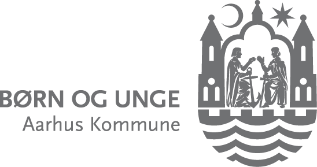 Barnets oplysningerBarnets oplysningerBarnets oplysningerBarnets oplysningerBarnets oplysningerBarnets oplysningerBarnets navnDagtilbudCpr-nr.Afdeling i dagtilbudUdfyldt afDato1. Baggrund1. Baggrund1. Baggrund1. Baggrund1. Baggrund1. BaggrundHvornår er barnet indskrevet i det aktuelle tilbud?Kort beskrivelse af gruppesammenhæng i afdelingenHvordan er barnets hverdag struktureret?Hvilke vanskeligheder opleves aktuelt?I hvilke sammenhænge forekommer vanskelighederne hyppigst?I hvilke sammenhænge forekommer vanskelighederne aldrig/sjældent?Beskrivelse af barnets kommunikative færdighederBarnets forhold til andre børn og voksneJævnaldrendes forhold til barnetHvor selvhjulpent er barnet? (herunder tøj, mad, renlighed)Beskrivelse af barnets motivation i forhold til førskoleaktiviteter(Interesse for bogstav/tal, fælles arbejde, tegning, spil, oplæsning)Sammenfattende konklusioner fra DPU
(Dansk Pædagogisk Udviklingsbeskrivelse)Hvilken intern/ekstern ekspertise har I indhentet/anvendt? (Sæt kryds)Hvilken intern/ekstern ekspertise har I indhentet/anvendt? (Sæt kryds)Hvilken intern/ekstern ekspertise har I indhentet/anvendt? (Sæt kryds)Hvilken intern/ekstern ekspertise har I indhentet/anvendt? (Sæt kryds)Hvilken intern/ekstern ekspertise har I indhentet/anvendt? (Sæt kryds)Tale-hørekonsulentSpecialpædagogisk fagkonsulentPsykologBørn-og unge lægeBørne-og Ungdomspsykiatrisk AfdelingAndre? (notér i feltet herunder)Hvilke tiltag har været benyttet, og hvad har udbyttet været?:Bruges der specielle systemer omkring barnet/den unge? (fx visuelt støttesystem)(Sæt kryds)Bruges der specielle systemer omkring barnet/den unge? (fx visuelt støttesystem)(Sæt kryds)JaNejHvis JA:
I hvor høj grad bruges systemet?Hvis NEJ:
Er der overvejelser om sådanne?
(Handleplan skal vedlægges)Hvis NEJ:
Er der overvejelser om sådanne?
(Handleplan skal vedlægges)Hvad er barnet god til, hvad finder barnet glæde ved at lave, hvilke aktiviteter er barnets foretrukne?BemærkningerDatoUnderskrift forældremyndighedsindehaverBemærkningerDatoUnderskrift forældremyndighedsindehaverDatoUnderskrift pædagogisk leder